АДМИНИСТРАЦИЯ МУНИЦИПАЛЬНОГО ОБРАЗОВАНИЯ «НОВОДУГИНСКИЙ РАЙОН» СМОЛЕНСКОЙ ОБЛАСТИПОСТАНОВЛЕНИЕот 06.08.2021 № 126Об определении специальных мест для размещения печатных агитационных материалов по выборам депутатов Государственной Думы Федерального Собрания Российской Федерации восьмого созыва 19 сентября 2021 годаВ соответствии с пунктом 9 статьи 68 Федерального закона от 22 февраля 2014 года № 20-ФЗ «О выборах депутатов Государственной Думы Федерального Собрания Российской Федерации»,Администрация муниципального образования «Новодугинский район» Смоленской области п о с т а н о в л я е т:1. Определить специальные места для размещения печатных агитационных материалов по выборам депутатов Государственной Думы Федерального Собрания Российской Федерации восьмого созыва 19 сентября 2021 года на территории избирательных участков, образованных на территории муниципального образования «Новодугинский район» Смоленской области, согласно приложению.2. Настоящее постановление подлежит обязательному опубликованию в районной газете «Сельские зори».3. Контроль за исполнением настоящего постановления возложить на заместителя Главы муниципального образования «Новодугинский район» Смоленской области В.В. Иванова.Глава муниципального образования«Новодугинский район»Смоленской области	   В.В. СоколовПриложение к постановлению Администрации муниципального образования «Новодугинский район» Смоленской областиот 06.08.2021 № 126Отп. 1 экз. – в делоИсп. _________ В.В. Иванов т. 2-12-44"____" _________ 2021 г.Разослать:Территориальная избирательная комиссия муниципального образования «Новодугинский район» Смоленской области, В.В. Иванову, районная газета «Сельские зори»Визы:Д.А. Романова	             ________________	«_____»______________  2021  С.Н. Эминова	             ________________	«_____»______________  2021Визы:Д.А. Романова	             ________________	«_____»______________  2021  С.Н. Эминова	             ________________	«_____»______________  2021Визы:Д.А. Романова	             ________________	«_____»______________  2021  С.Н. Эминова	             ________________	«_____»______________  2021Специальные места для размещения печатных агитационных  материалов по выборам депутатов Государственной Думы Федерального Собрания Российской Федерации восьмого созыва 19 сентября 2021 года Специальные места для размещения печатных агитационных  материалов по выборам депутатов Государственной Думы Федерального Собрания Российской Федерации восьмого созыва 19 сентября 2021 года № УИКместа для размещения печатных агитационных  материалов по выборам депутатов Государственной Думы Федерального Собрания Российской Федерации восьмого созыва 19 сентября 2021 года284д. Болшево: информационный стенд д. Болшево285 д. Бурцево: информационный стенд Бурцевского СК, информационный стенд около магазина Новодугинского РАЙПО 286с. Высокое: информационный стенд на здании торгового центра (по согласованию), информационный стенд Высоковского СДК,  информационный стенд около магазина Новодугинского РАЙПО 287д. Григорьевское: информационный стенд около магазина Новодугинского РАЙПО288с. Днепровское: информационный стенд Днепровского СДК, информационный стенд с. Днепровское на рыночной площади, информационный стенд с. Днепровское на здании почты, информационный стенд в с. Днепровское на магазине Новодугинского РАЙПО (по согласованию)289д. Извеково: на  здании Новодугинского РАЙПО (по согласованию), информационный стенд Извековского СДК290д. Ивановское: на  здании Новодугинского РАЙПО (по согласованию)291д. Капустино: информационный стенд у здания магазина Новодугинского РАЙПО,д. Минино: информационный стенд у здания бывшего магазина Новодугинского РАЙПО 292д. Липецы:  информационный стенд в здании Липецкого СДК 293с. Новодугино: информационный стенд около остановки общественного транспорта; информационный стенд около магазина ИП Базылев С.И. «Визит» (по согласованию);информационный стенд здания Култыгиной Н.С. (по согласованию); информационный стенд магазина ИП Сабитова М.Е. «Теремок» (по согласованию); информационный стенд около здания МКУК «Новодугинская МЦБС»294с. Новодугино: информационный стенд около остановки общественного транспорта; информационный стенд около магазина ИП Базылев С.И. «Визит» (по согласованию);информационный стенд здания Култыгиной Н.С. (по согласованию); информационный стенд магазина ИП Сабитова М.Е. «Теремок» (по согласованию); информационный стенд около здания МКУК «Новодугинская МЦБС»295с. Новодугино: информационный стенд около остановки общественного транспорта; информационный стенд около магазина ИП Базылев С.И. «Визит» (по согласованию);информационный стенд здания Култыгиной Н.С. (по согласованию); информационный стенд магазина ИП Сабитова М.Е. «Теремок» (по согласованию); информационный стенд около здания МКУК «Новодугинская МЦБС»296д. Печеничено: информационный стенд на здании магазина Новодугинского РАЙПО (по согласованию)297д. Рябинки: информационный стенд Рябинковского  СДК; д. Княжино: информационный стенд на здании магазина Новодугинского РАЙПО (по согласованию)298д. Селище: информационный стенд у здания бывшей конторы отделения ОАО «ПЗ «Рассвет» (по согласованию), информационный стенд на здании магазина Новодугинского РАЙПО (по согласованию)299с. Тесово: информационный стенд около здания аптечного пункта, информационный стенд у здания магазина Новодугинского РАЙПО, информационный стенд с. Тесово, информационный стенд  на здании магазина ИП Евсеенкова (по согласованию), информационный стенд в районе д.16 по ул.Купеческая, с.Тесово;д. Быково: информационный стенд д. Быково;д. Дедюрёво: информационный стенд д. Дедюрёво; д. Петровская Слобода:  информационный стенд в районе д.31, ул.Петровская, д.Петровская Слобода. 300д. Татарка: информационный стенд около Татаркинского СДК;д. Гольнево: информационный стенд д. Гольнево;д. Екатериновка: информационный стенд д. Екатериновка301д. Торбеево: информационный стенд на здании сельской библиотеки,  информационный стенд на магазине ИП Жуков С.В. (по согласованию), информационный стенд около магазина Новодугинского РАЙПО (по согласованию);пос. Дом отдыха Александрино: информационный стенд около магазина Новодугинского РАЙПО (по согласованию)302д. Хвощеватое: информационный стенд около здания Хвощеватовского СДК, информационный щит д. Хвощеватое303Новодугино 1: информационный стенд на здании магазина (по согласованию) 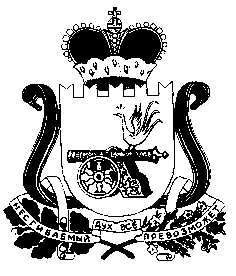 